COURSE INFORMATON COURSE INFORMATON COURSE INFORMATON COURSE INFORMATON COURSE INFORMATON COURSE INFORMATON Course TitleCodeSemesterL+P HourCreditsECTSHistory of Turkish ModernismATA 53113+036Prerequisites-Language of InstructionTurkish 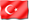 Course LevelMaster DegreeCourse TypeElectiveCourse CoordinatorProf. Dr. Tülay BARANInstructorsProf. Dr. Tülay BARANAssistants-GoalsIt is aimed to teach Turkish ModernismContentRelates the effect of Turkish Modernism on human and societyLearning Outcomes Program Learning OutcomesTeaching Methods Assessment Methods 1. Explains the concepts of Turkish Modernism1,2,3 A,B,C 2. Expresses Ottomans’ look to Modernism1,2,3A,B,C3. Relates the general information from Turkish Modernism1,2,3A,B,C4. The effect of Western ideology on Turkish Modernism1,2,3A,B,C5. Analyzes Turkish Modernism and Intellectual 1,2,3 A,B,CTeaching Methods: 1:Lecture, 2:Question-Answer, 3:DiscussionAssessment Methods: A: Exam, B:Presentation, C: HomeworkCOURSE CONTENTCOURSE CONTENTCOURSE CONTENTWeekTopicsStudy Materials1The Ottomans’ thought on ModernismReading the specified text2The First Reformist Sultans and their practicesReading the specified text3Tanzimat Period and practicesReading the specified text4The First Constitutional Period, Jon Turks and 1876 ConstitutionReading the specified text5Political Parties in Ottoman empireReading the specified text6The Second Constitutional Period, 1909 ConstitutionReading the specified text7The Press in Ottomans and Press’ role in ModernismReading the specified text8Sport in the movement of Turkish ModernismReading the specified text9Music in the movement of Turkish ModernismReading the specified text10Woman in the movement of Turkish ModernismReading the specified text11Europe and Ottomans in 19th centuryReading the specified text12Turkish Modernism and IntellectualReading the specified text13The result of Turkish Modernism and contribution to RepublicReading the specified text14The result of Turkish Modernism and contribution to RepublicReading the specified text15General ReviewReading the specified text16Final ExamReading the specified textRECOMMENDED SOURCESRECOMMENDED SOURCESRECOMMENDED SOURCESTextbookTextbookAdditional ResourcesAdditional ResourcesNiyazi Berkes, Türkiye’de ÇağdaşlaşmaMATERIAL SHARINGMATERIAL SHARINGMATERIAL SHARINGMATERIAL SHARINGDocumentsDocumentsAssignmentsAssignmentsExamsExamsASSESSMENTASSESSMENTASSESSMENTIN-TERM STUDIESNUMBERPERCENTAGEMid-terms125Homework125Final 150Total100COURSE CATEGORYExpertise/Field CoursesCOURSE'S CONTRIBUTION TO PROGRAMCOURSE'S CONTRIBUTION TO PROGRAMCOURSE'S CONTRIBUTION TO PROGRAMCOURSE'S CONTRIBUTION TO PROGRAMCOURSE'S CONTRIBUTION TO PROGRAMCOURSE'S CONTRIBUTION TO PROGRAMCOURSE'S CONTRIBUTION TO PROGRAMNoProgram Learning OutcomesContributionContributionContributionContributionContributionNoProgram Learning Outcomes123451To have ability to study interdisciplinary and to adopt theory, method and practices used in the other area to relevant discipline;X2To gain ability in history of Republic to make data collection, consulting literature and analyzing which form scientific knowledge in the relevant discipline;X3To acquire ability to get across with national and international academic environments related with the area of specialization;X4To become skilled in method knowledge and skills related with scientific research process;X5To gain adequacy to make critical evaluation and synthesis;X6To search his/her related thesis in the field of subject X7To have behavior and ethical sensitivity in conformity with academic life..X8To have ability to study interdisciplinary and to adopt theory, method and practices used in the other area to relevant discipline;X9To gain ability production new ideaX10To comprehend whole Mustafa Kemal’s notion and idealsXECTS ALLOCATED BASED ON STUDENT WORKLOAD BY THE COURSE DESCRIPTIONECTS ALLOCATED BASED ON STUDENT WORKLOAD BY THE COURSE DESCRIPTIONECTS ALLOCATED BASED ON STUDENT WORKLOAD BY THE COURSE DESCRIPTIONECTS ALLOCATED BASED ON STUDENT WORKLOAD BY THE COURSE DESCRIPTIONActivitiesQuantityDuration
(Hour)Total
Workload
(Hour)Course Duration (Including the exam week: 16x Total course hours)16348Hours for off-the-classroom study (Pre-study, practice)16464Mid-terms11010Homework11010Final examination12020Total Work Load152Total Work Load / 25 (h)6,08ECTS Credit of the Course6